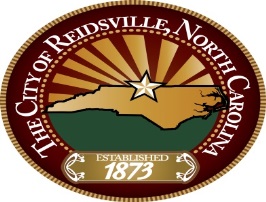 The City of Reidsville Needs You!Current Boards and Commissions Vacancies New Reidsville Housing Authority Board (5-year term)One open positionParks and Recreation Advisory Commission (3-year term)Four open positions Reidsville Appearance Commission (3-year term)Three open positions Reidsville Community Pool Association (3-year term)      Three open positionsReidsville Human Relations Commission (3-year term)  	Three open positions (one inside-City and two outside-City) and one student position attending high school within the CountyReidsville Planning Board (5-year term) One ETJ position that requires County Commissioners’ approvalANY QUESTIONS REGARDING THE ABOVE LISTING MAY BE DIRECTED TO CITY HALL (336-349-1030).APPLICATIONS ARE AVAILABLE AT THE CITY CLERK’S OFFICE AT CITY HALL:  230 WEST MOREHEAD STREET, REIDSVILLE OR ON THE CITY WEBSITE, REIDSVILLENC.GOV.APPLICATIONS FOR THE ABOVE LISTED POSITIONS MAY BE SUBMITTED TO THE CITY CLERK TO BE CONSIDERED AT THE MAY 9, 2023 CITY COUNCIL MEETING BY 5:00 P.M. FRIDAY, APRIL 28, 2023.Reidsville ABC Board meets 4th Thursday of each month, 9:00 a.m. @ ABC StoreReidsville Appearance Commission meets 4th Thursday @ 4 p.m., 1st Fl. Conf. Room, City HallReidsville Community Pool Association meets quarterlyReidsville Firemen’s Relief Fund Board meets annually in January, then as neededReidsville Historic Preservation Commission meets 3rd Thursday, 6 p.m., Council Chambers, City HallNew Reidsville Housing Authority meets 2nd Tuesday @ 12:30 p.m. @ 924 Third Avenue, every other monthReidsville Human Relations Commission meets 4th Tuesday, 6:30 p.m., 1st Fl. Conf. Room, City HallReidsville Parks and Recreation Advisory Commission meets quarterly on the 4th Tuesday or as needed @ 5:30 p.m., Parks and Recreation conference room, Washington Street.Reidsville Planning Board meets 3rd Wednesday @ 6 p.m., Council Chambers, City Hall Rockingham County Litter Prevention Advisory Committee meets on an as needed basis, but no less than quarterly.